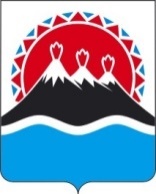 МИНИСТЕРСТВО ЭКОНОМИЧЕСКОГО РАЗВИТИЯИ ТОРГОВЛИ КАМЧАТСКОГО КРАЯПРИКАЗ № 238-Тг. Петропавловск-Камчатский		                                        «04» июня 2021 годаНа основании пункта 3 статьи 8.3 Федерального закона от 26.12.2008 № 294-ФЗ «О защите прав юридических лиц и индивидуальных предпринимателей при осуществлении государственного контроля (надзора) и муниципального контроля», Федерального закона от 22 ноября 1995 года № 171-ФЗ «О государственном регулировании производства и оборота этилового спирта, алкогольной и спиртосодержащей продукции и об ограничении потребления (распития) алкогольной продукции» (далее – Закон № 171-ФЗ), положения о Министерстве экономического развития и торговли Камчатского края, утвержденного постановлением Правительства Камчатского края от 27.12.2012 № 590-ППРИКАЗЫВАЮ:Провести мероприятия по наблюдению за соблюдением обязательных требований организациями и индивидуальными предпринимателями, осуществляющими розничную продажу алкогольной продукции в районе улицы Звездной на территории Петропавловск-Камчатского городского округа (далее – мероприятия по наблюдению за соблюдением обязательных требований), в том числе исполнения требований, установленных статьей 16 Закона № 171-ФЗ.Поручить проведение мероприятий по наблюдению за соблюдением обязательных требований: Луценко Ирине Алексеевне – ведущему специалисту отдела торговли, лицензирования и контроля алкогольной продукции Министерства экономического развития и торговли Камчатского края.3. К проведению мероприятий по наблюдению за соблюдением обязательных требований приступить 07 июня 2021 года, окончить не позднее 21 июня 2021 года.Министр                                                                                                       Ю.С. МорозоваО проведении мероприятий по наблюдению за соблюдением обязательных требований организациями и индивидуальными предпринимателями, осуществляющими розничную продажу алкогольной продукции на территории Камчатского края